Gara sociale 2015Programma orario provvisorioL’orario definitivo potrà variare a dipendenza del numero di iscritti e sarà indicativo.Gara sociale 2015 – gara scolari società madriLe disciplineSalto in lungo con zonaTre tentativi non consecutiviÈ determinante la prima impronta dopo il balzoA dipendenza del punto d’atterraggio è attribuito un punteggio che può variare da 1 a 6Al termine della gara saranno sommati i punti ottenuti nei singoli tentativiSe lo stacco avviene al di fuori della zona delimitata, il salto sarà considerato nullo (0 punti)Per dare un’idea all’atleta della misura raggiunta, a lato pedana sarà presente un decametroSchemaU10F
U12F
U14F
U10M
U12M
U14MLancio del VortexTre tentativi consecutiviÈ determinante dove atterra la prima volta il siluroA dipendenza del punto d’atterraggio è attribuito un punteggio che può variare da 1 a 6Al termine della gara saranno sommati i punti ottenuti nei singoli tentativiSe durante il lancio è oltrepassata la linea di delimitazione, il lancio sarà considerato nullo
(0 punti)Sono ammessi solo i vortex messi a disposizione dall’organizzatorePer dare un’idea all’atleta della misura raggiunta sarà misurato unicamente il miglior tentativoSchemaU10F
U12F
U14FU10M
U12M
U14MLo scatto dell’anelloTre tentativi consecutiviL’atleta ha sette secondi per recuperare un anello ad una distanza a sua scelta. L’anello deve essere riportato “a casa” prima dello scadere del tempo. In caso contrario il tentativo è da considerarsi nullo (0 punti)A dipendenza della distanza cui si trova l’anello, è attribuito un punteggio che può variare da 1 a 6Al termine della gara saranno sommati i punti ottenuti nei singoli tentativiDurante i tre tentativi ü ammessa unicamente una falsa partenzaSchemaU10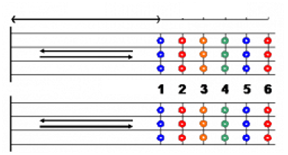 U12
U14La corsa di resistenzaOgni atleta dovrà confrontarsi con una corsa di resistenza. Il numero d’iscritti per categoria equivarrà al punteggio massimo ottenibile (es: 10 partecipanti  1° = 10punti, 2° = 9punti, … , 10° = 1punto).Distanze secondo le categorie:U10: 400mU12: 600mU14: 800m
ClassificheSono previste tre tipologie di classifiche:Individuale a dipendenza della categoria (U10M – U10F – U12M – U12F – U14M – U14F)Società più rappresentataSocietà con la miglior media puntiIndividualeA ogni disciplina l’atleta può raccogliere da un minimo di 0 fino a un massimo di 6 punti a tentativo ad eccezione della gara di resistenza. Al termine di ogni disciplina è stilato il punteggio totale ottenuto (min. = 0 punti – max. = 18 punti per le gare di lancio, salto e sprint). Dopo aver completato tutte e quattro le discipline, sono sommati i punteggi totali delle singole discipline. Vince chi otterrà il punteggio più alto. Nel caso di parità fa stato il miglior risultato ottenuto nella disciplina nel lancio del vortex.Società più rappresentataVince la società che presenterà il maggior numero di atleti nella classifica finale individuale indipendentemente dalla categoria. In caso di pareggio vince la società che avrà in classifica il maggior numero di atleti U10.Società con la miglior media puntiLa media punti è calcolata sommando i punti di tutti gli atleti della medesima società e diviso per il numero di atleti. La media è calcolata al centesimo.U10U12U14Attivi/e13.45 14.15SALTO IN LUNGOCON ZONALO SCATTO DELL’ANELLO
(UBS KIDS CUP TEAM)LANCIO DEL VORTEX14.20 14.50LANCIO DEL VORTEXSALTO IN LUNGOCON ZONALO SCATTO DELL’ANELLO
(UBS KIDS CUP TEAM)14.55 15.25LO SCATTO DELL’ANELLO
(UBS KIDS CUP TEAM)LANCIO DEL VORTEXSALTO IN LUNGOCON ZONA15.30400m15.40600m15.50800m16.00PREMIAZIONE GARA SCOLARI SOCIETÀ MADRI E MERENDA OFFERTAPREMIAZIONE GARA SCOLARI SOCIETÀ MADRI E MERENDA OFFERTAPREMIAZIONE GARA SCOLARI SOCIETÀ MADRI E MERENDA OFFERTA16.30 17.00SALTO IN LUNGOCON ZONA17.05 17.35LANCIO DEL VORTEX17.40 18.10LO SCATTO DELL’ANELLO
(UBS KIDS CUP TEAM)18.151000m19.00PREMIAZIONE GARA PATROCINATA SEGUITA DA APERITIVO E GRIGLIATA IN COMPAGNIAPREMIAZIONE GARA PATROCINATA SEGUITA DA APERITIVO E GRIGLIATA IN COMPAGNIAPREMIAZIONE GARA PATROCINATA SEGUITA DA APERITIVO E GRIGLIATA IN COMPAGNIAPREMIAZIONE GARA PATROCINATA SEGUITA DA APERITIVO E GRIGLIATA IN COMPAGNIAOgni 30cmOgni 30cmOgni 30cmOgni 30cmOgni 30cmOgni 30cm0.5m1.2mZona di staccoPUNTI123456Ogni 30cmOgni 30cmOgni 30cmOgni 30cmOgni 30cmOgni 30cm1m1.5mZona di staccoPUNTI123456Ogni 30cmOgni 30cmOgni 30cmOgni 30cmOgni 30cmOgni 30cm1m1.8mZona di staccoPUNTI123456Ogni 30cmOgni 30cmOgni 30cmOgni 30cmOgni 30cmOgni 30cm0.5m1.5mZona di staccoPUNTI123456Ogni 30cmOgni 30cmOgni 30cmOgni 30cmOgni 30cmOgni 30cm1m1.8mZona di staccoPUNTI123456Ogni 30cmOgni 30cmOgni 30cmOgni 30cmOgni 30cmOgni 30cm1m2.1mZona di staccoPUNTI123456Ogni 2mOgni 2mOgni 2mOgni 2mOgni 2mOgni 2m8m8mLinea limitePUNTIPUNTI123456Ogni 2mOgni 2mOgni 2mOgni 2mOgni 2mOgni 2m14m14mLinea limitePUNTIPUNTI123456Ogni 2mOgni 2mOgni 2mOgni 2mOgni 2mOgni 2m18m18mLinea limitePUNTIPUNTI123456Ogni 2mOgni 2mOgni 2mOgni 2mOgni 2mOgni 2m14m14mLinea limitePUNTIPUNTI123456Ogni 2mOgni 2mOgni 2mOgni 2mOgni 2mOgni 2m18m18mLinea limitePUNTIPUNTI123456Ogni 2mOgni 2mOgni 2mOgni 2mOgni 2mOgni 2m22m22mLinea limitePUNTIPUNTI123456